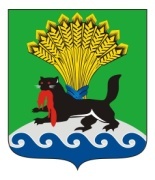 РОССИЙСКАЯ ФЕДЕРАЦИЯИРКУТСКАЯ ОБЛАСТЬИРКУТСКОЕ РАЙОННОЕ МУНИЦИПАЛЬНОЕ ОБРАЗОВАНИЕДУМАР Е Ш Е Н И ЕПринято на заседании Думыот 27.06. 2019 г.					                                                № 63-669/рдг. ИркутскО награждении Почетной грамотой  Думы Иркутского района	В целях поощрения за заслуги перед Иркутским районом, способствующие всестороннему развитию района и повышению его авторитета,  рассмотрев Ходатайства о награждении и рекомендации постоянной комиссии Думы Иркутского района по  Уставу, Регламенту, депутатской деятельности, информационной политике и связи с общественностью, руководствуясь Положением о Почетной грамоте, Благодарности Думы Иркутского района (в новой редакции), утвержденным  решением Думы Иркутского районного муниципального образования  от  29 ноября 2012 года № 43-329/рд, статьями 25, 53,  Устава Иркутского районного муниципального образования, Дума Иркутского районного муниципального образованияРЕШИЛА: За  многолетний добросовестный труд,  активную жизненную позицию,личный вклад в повышение роли и авторитета  местного самоуправления наградить Почетной грамотой  Думы Иркутского района: Наумова Александра Николаевича – депутата Думы Сосновоборского муниципального образования;           2) Фокину Елену Николаевну – депутата Думы Сосновоборского муниципального образования.        2. Лицам, награжденным Почетной грамотой Думы Иркутского района,  выплатить денежную премию в размере одной тысячи пятьсот рублей с учетом налога на доходы физических лиц за счет средств  бюджета района, предназначенных на содержание Думы Иркутского района.         3.  Аппарату Думы Иркутского района:        1)  подготовить Почетные  грамоты  Думы  района для торжественного вручения;         2) при поступлении личных заявлений награждаемых лиц произвести выплату денежного вознаграждения.         4. Настоящее решение опубликовать в газете «Ангарские огни», разместить  на официальном сайте: www.irkraion.ru.            5. Контроль исполнения настоящего решения возложить на постоянную комиссию по Уставу, Регламенту, депутатской деятельности, информационной политике и связи с общественностью  (А.Г.Панько).   Председатель Думы  Иркутского района                                                                                А.А. Менг